工会关于开展“汇聚巾帼力量、迎接建党百年”——庆祝三八国际妇女节党史问答活动的通知各工会小组：2021年是中国共产党成立100周年，是实施“十四五”规划、全面建设社会社会主义现代化国家、向第二个百年奋斗目标进军的开局之年。根据市妇联《关于开展2021年 “三八”国际妇女节纪念活动的通知》要求，学校工会组织开展“汇聚巾帼力量、迎接建党百年”主题的纪念第111届三八国际妇女节有奖问答活动。我们衷心希望全体女同胞以更加饱满的热情和更加坚定的信心，紧紧围绕今年学校的中心工作，统一思想、服务大局、众志成城、振奋精神、攻坚克难，处处凝聚巾帼志向、发挥巾帼力量、秉承巾帼精神、弘扬巾帼梦想，汇聚成一幅幅壮美画卷，绽放着别样芳华，迎接党的百年华诞。参与此次答题活动可领取纪念品一份。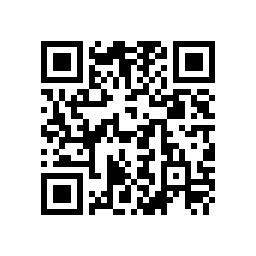 上海海关学院工会二〇二一年三月三日